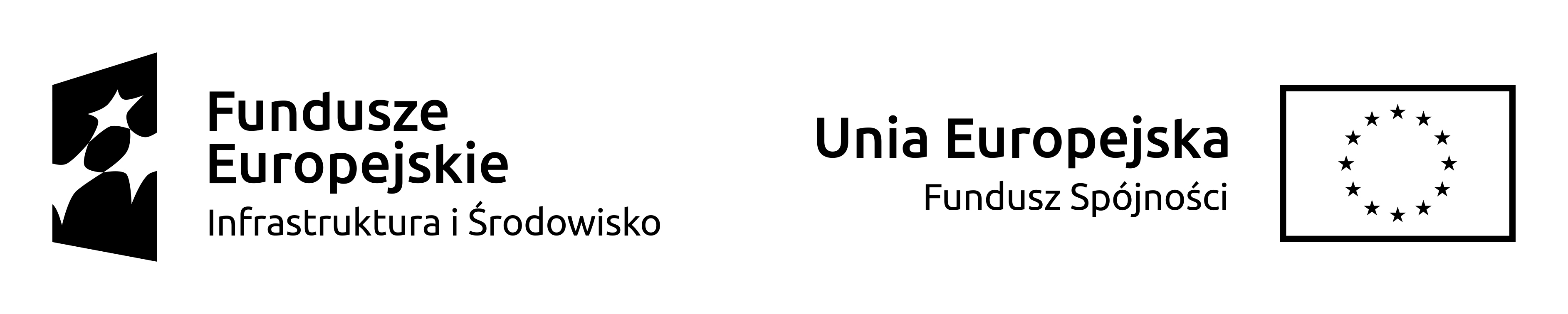                                                                                                                                  Załącznik nr 1 do SP - wzór………………………………….                                                                                                                                                                              (Miejscowość i data).........................................................               (pieczęć Wykonawcy) Gminny Zakład Gospodarki Komunalnej Sp. z o.o.ul. Drzymały 1489-620 ChojniceFORMULARZ OFERTOWYOdpowiadając na ogłoszenie o przetargu nieograniczonym na wykonanie zamówienia publicznego pn.:Pełnienie funkcji Inspektora nadzoru inwestorskiego branży elektrycznej, konstrukcyjnej i drogowej dla zadania pn. „Uporządkowanie gospodarki wodno-ściekowej wraz z kanalizacją deszczową na terenie Aglomeracji Chojnice – etap II”oferujemy wykonanie zamówienia w części ………………. , w tym:Część I *- Pełnienie obowiązków inspektora nadzoru inwestorskiego w branży instalacyjnej w zakresie sieci,                   instalacji i urządzeń elektrycznych i elektroenergetycznych.Za cenę ryczałtową wraz …. % podatkiem VAT w wysokości ………………………zł, (słownie:................................................................................) w tym: a) wartość netto ………………………….zł b) __ % podatek VAT ………………………… zł.,Część II *- Pełnienie obowiązków inspektora nadzoru inwestorskiego w branży konstrukcyjno-budowlanejZa cenę ryczałtową wraz …. % podatkiem VAT w wysokości ………………………zł, (słownie:................................................................................) w tym: a) wartość netto ………………………….zł b) __ % podatek VAT ………………………… zł.,Część III *- Pełnienie obowiązków inspektora nadzoru inwestorskiego w branży inżynieryjnej drogowejZa cenę ryczałtową wraz …. % podatkiem VAT w wysokości ………………………zł, (słownie:................................................................................) w tym: a) wartość netto ………………………….zł b) __ % podatek VAT ………………………… zł.,* - Oferent wypełnia w zakresie części ,w której składa ofertęPowyższa cena obejmuje wykonanie kompletnego zamówienia zgodnie z przepisami prawa, posiadaną wiedzą i należytą starannością.Zamówienie wykonamy w terminie wymaganym przez Zamawiającego. Oświadczamy, że zapoznaliśmy się z warunkami postępowania, w tym ze specyfikacją przetargową i nie wnosimy do niej zastrzeżeń oraz zdobyliśmy konieczne informacje, potrzebne do właściwego wykonania zamówienia.Oświadczamy, że uważamy się za związanych niniejszą ofertą na czas wskazany w specyfikacji przetargowej, tj. 30 dni, licząc od upływu terminu składania ofert.Oświadczamy, że zawarty w specyfikacji przetargowej wzór umowy został przez nas zaakceptowany i zobowiązujemy się, w przypadku wybrania naszej oferty, do zawarcia umowy na wymienionych w nim warunkach, w miejscu i terminie wyznaczonym przez Zamawiającego.Oświadczamy, że spełniamy warunki udziału w postępowaniu i nie podlegamy wykluczeniu z postępowania o zamówienie publiczne.Akceptujemy termin płatności faktur – do 30 dni od dnia ich złożenia.Integralną częścią oferty są następujące załączniki: 1. ……………………………… 2. ……………………………… 3. ……………………………… 4. ……………………………… 5. ……………………………... …………………………………                                                        ………………………………………………    miejscowość i data                                                                                           pieczątka i podpis Wykonawcy